Военный комиссариат г. Борзя,Борзинского и Александрово – Заводского районов Забайкальского края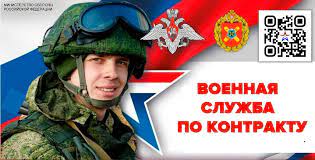 ВОЕННАЯ СЛУЖБА ПО КОНТРАКТУ –  ТВОЙ                  ПРАВИЛЬНЫЙ ВЫБОР               ДУМАЕШЬ О БУДУЩЕМ?                                                                                   СЧИТАЕШЬ СВОИМ ДОЛГОМ  СЛУЖИТЬ РОДИНЕ?              ТЫ МОЛОД? СИЛЕН?  ОТВАЖЕН?     ТОГДА ВОЕННАЯ СЛУЖБА ПО КОНТРАКТУ - ТВОЙ                  ВЫБОР!Министерство обороны Российской Федерации совместно с АО « Почта России»  организовало доставкупочтовых отправлений военнослужащим, выполняющим задачи в ходе проведения специальной военной операции.      Родственники военнослужащих  могут направлять свои письма, а также посылки через ближайшие отделения                 « Почты России»  по адресу:103400, город Москва -400, номер воинской части   Адреса воинских частей можно узнать у самих военнослужащих или в военных комиссариатах по месту жительства.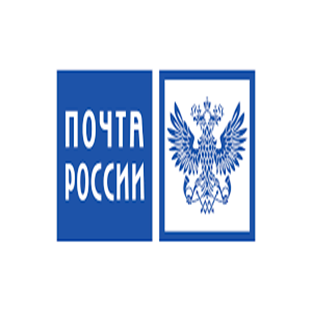 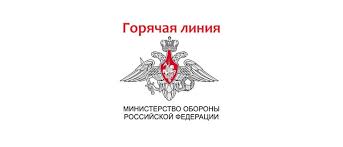 В целях  оперативного информирования родственников граждан,призванных в ходе частичной мобилизации,  и военнослужащих, участвующих в специальной военной операции, в Национальном центреуправления обороной Российской Федерацииоткрылась круглосуточная «горячая линия».По телефонам «горячей линии»  можно получить ответы  на вопросы о                                                                                                           местонахождении военнослужащих,                                                                                а также актуальную информацию по вопросам частичной мобилизации.Телефоны « горячей  линии»:8 (800) 100-77-078 (495) 495-43-548 (495) 498-34 -46Горячая линия военного комиссариата г. Борзя, Борзинского и Александрово – Заводского районовЗабайкальского края:8 (30233) 3-25-35,  8 (924) 803-18-06